SkripsiANALISIS STRATEGI KSPS BMT UGT NUSANTARA CAPEM KEDIRI DALAM MEMASARKAN PRODUK PEMBIAYAAN MUDHARABAH KEPADA PEDAGANG PASAR PAHING KOTA KEDIRI(Studi kasus BMT UGT Nusantara capem Kediri)Oleh:MOHAMMAD FIRZHA AULIANPM. 18.08.0.0272NIRM. 2018.4.008.0231.1.000255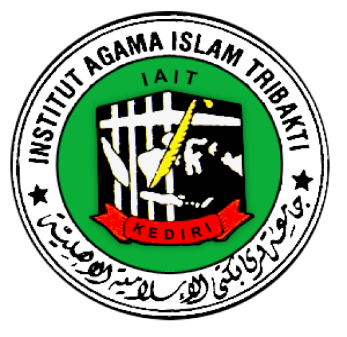 INSTITUT AGAMA ISLAM TRIBAKTI (IAIT) KEDIRIFAKULTAS SYARIAHPROGAM STUDI PERBANKAN SYARIAHJULI 2022SkripsiANALISIS STRATEGI KSPS BMT UGT NUSANTARA CAPEM KEDIRI DALAM MEMASARKAN PRODUK PEMBIAYAAN MUDHARABAH KEPADA PEDAGANG PASAR PAHING KOTA KEDIRI(Studi kasus BMT UGT Nusantara capem Kediri)SkripsiDi Ajukan Untuk Memenuhi Salah Satu Persyaratan Dalam Menyelesaikan skripsiOLEH:MOHAMMAD FIRZHA AULIANPM. 18.08.0.0272NIRM. 2018.4.008.0231.1.000255INSTITUT AGAMA ISLAM TRIBAKTI (IAIT) KEDIRIFAKULTAS SYARIAHPROGAM STUDI PERBANKAN SYARIAHJULI 2022